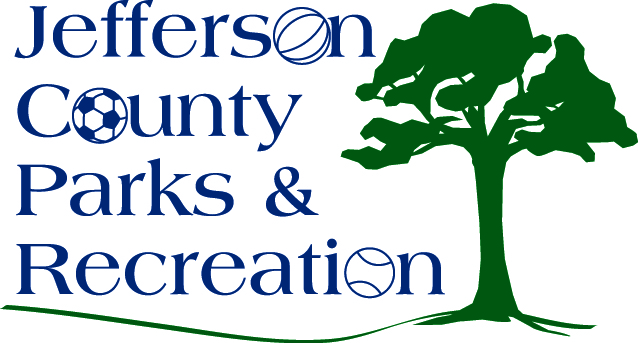 Call to Order				 Roll Call Public CommentPresentation:  Matt Pennington, Region IV; Presentation on National Fish and Wildlife Grant OpportunityApproval of MinutesTreasurer’s ReportDirector’s ReportStanding Committee ReportsExecutiveFinanceFacilities/Land AcquisitionFundraisingAuditUnfinished BusinessDiscussion and possible action to start the process to dissolve the fundraising committee.  Third ReadingOld BusinessNew Business Discussion and possible action on relocating the dog park within Sam Michaels Park and constructing a new dog park at James Hite Park.Discussion and possible action on special events/mass gathering policyDiscussion and possible action on MOU with Jefferson County Historic Landmarks CommissionDiscussion and possible action on closure of Bingo and Raffle Accounts.Discussion and possible action National Fish and Wildlife Grant 